Отчёт о реализации социокультурного проекта «ЗОЖ»МБОУ СОШ № 63.Мероприятие «Гигиена полости рта»29 октября 2020г. в начальной школе прошла серия мероприятий на тему «Гигиена полости рта». Провел и подготовил мероприятие ученик 7 «Г» класса Шахторин Андрей под руководством учителя  биологии Савинковой О.В. и сотрудников стоматологической клиники «Оникс».На мероприятие проводилось анкетирование детей, Андрей показал, как правильно чистить зубы, подготовил и провел ролевую игру «На приеме у стоматолога», ребятам был показан мультфильм про кариес.Дети от стоматологической клиники получили памятные подарки и буклеты.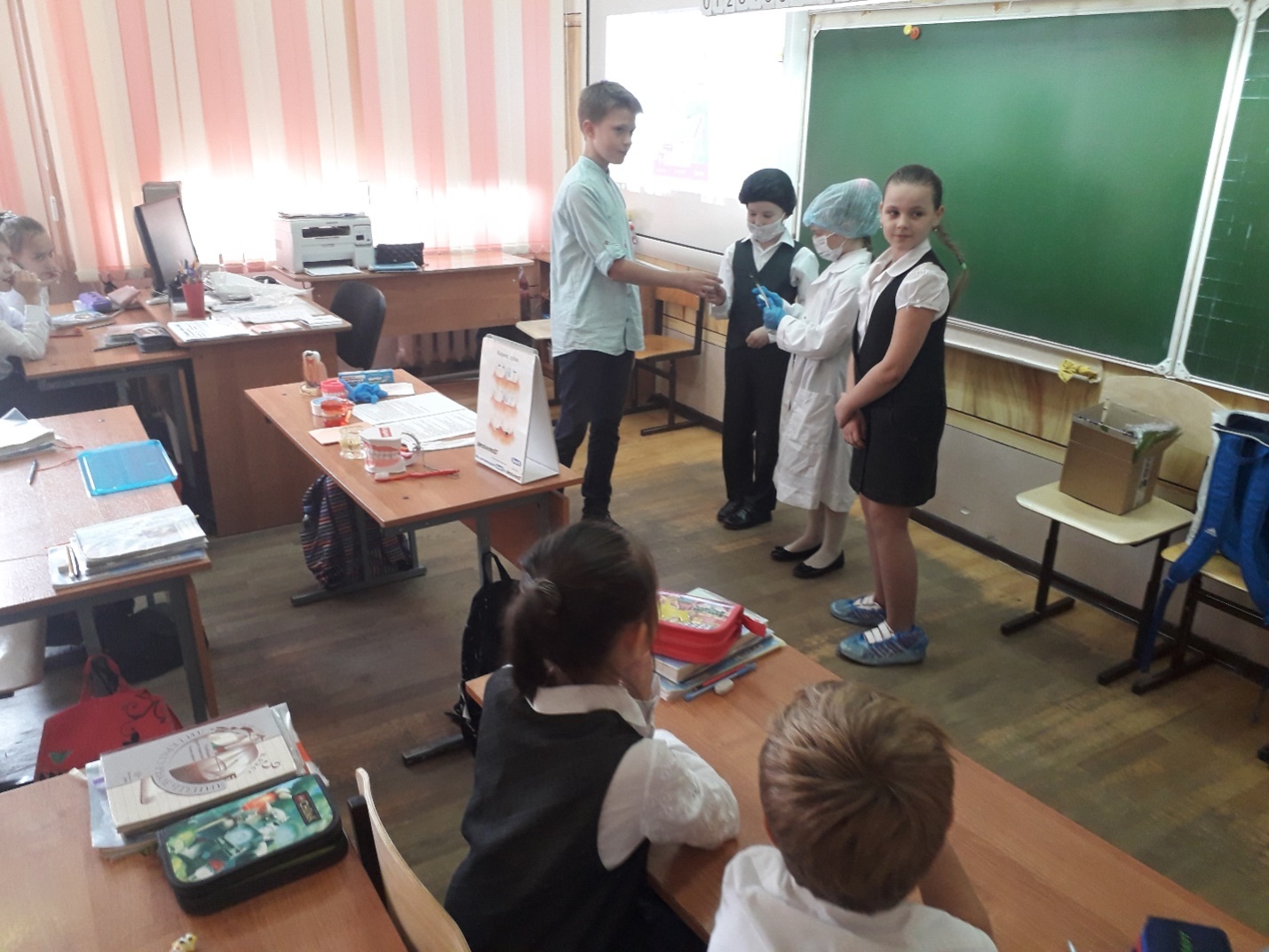 